Jakarta, 3 Maret 2018Mengetahui, 										Ketua Program Studi,								              Dosen Pengampu,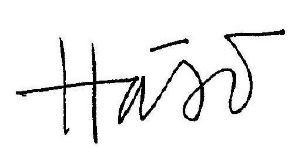 Dr. Hosizah, SKM, M.KM								Dr. Kartika Lilisantosa, Sp. M				EVALUASI PEMBELAJARANKomponen penilaian :Kehadiran = 10 %Tugas = 20 %UTS = 35 %UAS = 35 %Jakarta, 3 Maret 2018Mengetahui, 										Ketua Program Studi,								Dosen Pengampu,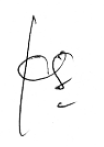 Dr. Hosizah, SKM, M.KM								Dr. Kartika Lilisantosa Sp.M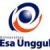 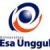 RENCANA PEMBELAJARAN SEMESTER GANJIL 2017/2018RENCANA PEMBELAJARAN SEMESTER GANJIL 2017/2018RENCANA PEMBELAJARAN SEMESTER GANJIL 2017/2018RENCANA PEMBELAJARAN SEMESTER GANJIL 2017/2018RENCANA PEMBELAJARAN SEMESTER GANJIL 2017/2018RENCANA PEMBELAJARAN SEMESTER GANJIL 2017/2018RENCANA PEMBELAJARAN SEMESTER GANJIL 2017/2018RENCANA PEMBELAJARAN SEMESTER GANJIL 2017/2018RENCANA PEMBELAJARAN SEMESTER GANJIL 2017/2018RENCANA PEMBELAJARAN SEMESTER GANJIL 2017/2018PROGRAM STUDI MANAJEMEN INFORMASI KESEHATAN FAKULTAS ILMU-ILMU KESEHATAN PROGRAM STUDI MANAJEMEN INFORMASI KESEHATAN FAKULTAS ILMU-ILMU KESEHATAN PROGRAM STUDI MANAJEMEN INFORMASI KESEHATAN FAKULTAS ILMU-ILMU KESEHATAN PROGRAM STUDI MANAJEMEN INFORMASI KESEHATAN FAKULTAS ILMU-ILMU KESEHATAN PROGRAM STUDI MANAJEMEN INFORMASI KESEHATAN FAKULTAS ILMU-ILMU KESEHATAN PROGRAM STUDI MANAJEMEN INFORMASI KESEHATAN FAKULTAS ILMU-ILMU KESEHATAN PROGRAM STUDI MANAJEMEN INFORMASI KESEHATAN FAKULTAS ILMU-ILMU KESEHATAN PROGRAM STUDI MANAJEMEN INFORMASI KESEHATAN FAKULTAS ILMU-ILMU KESEHATAN PROGRAM STUDI MANAJEMEN INFORMASI KESEHATAN FAKULTAS ILMU-ILMU KESEHATAN PROGRAM STUDI MANAJEMEN INFORMASI KESEHATAN FAKULTAS ILMU-ILMU KESEHATAN UNIVERSITAS ESA UNGGULUNIVERSITAS ESA UNGGULUNIVERSITAS ESA UNGGULUNIVERSITAS ESA UNGGULUNIVERSITAS ESA UNGGULUNIVERSITAS ESA UNGGULUNIVERSITAS ESA UNGGULUNIVERSITAS ESA UNGGULUNIVERSITAS ESA UNGGULUNIVERSITAS ESA UNGGULMata kuliahMata kuliahMata kuliah:Patologi 1Patologi 1Patologi 1Patologi 1Kode MKKode MK:KES 121Mata kuliah prasyaratMata kuliah prasyaratMata kuliah prasyarat:Patologi 1Patologi 1Patologi 1Patologi 1Bobot MKBobot MK:2 sksDosen PengampuDosen PengampuDosen Pengampu:dr. Kartika Lilisantosadr. Kartika Lilisantosadr. Kartika Lilisantosadr. Kartika LilisantosaKode DosenKode Dosen:Alokasi WaktuAlokasi WaktuAlokasi Waktu:Teori 1 sks=50 menit; Praktikum 1 sks = 2 x 50 menitTeori 1 sks=50 menit; Praktikum 1 sks = 2 x 50 menitTeori 1 sks=50 menit; Praktikum 1 sks = 2 x 50 menitTeori 1 sks=50 menit; Praktikum 1 sks = 2 x 50 menitTeori 1 sks=50 menit; Praktikum 1 sks = 2 x 50 menitTeori 1 sks=50 menit; Praktikum 1 sks = 2 x 50 menitTeori 1 sks=50 menit; Praktikum 1 sks = 2 x 50 menitTeori 1 sks=50 menit; Praktikum 1 sks = 2 x 50 menitCapaian PembelajaranCapaian PembelajaranCapaian Pembelajaran:Mahasiswa dapat memahami Konsep Patologi di FasyankesMahasiswa dapat menjelaskan konsep dasar tentang patologi berbagai penyakitMahasiswa dapat menjelaskan etiologi berbagai penyakitMahasiswa dapat menjelaskan gejala berbagai penyakitMahasiswa dapat menjelaskan pencegahan berbagai penyakitMahasiswa dapat memahami Konsep Patologi di FasyankesMahasiswa dapat menjelaskan konsep dasar tentang patologi berbagai penyakitMahasiswa dapat menjelaskan etiologi berbagai penyakitMahasiswa dapat menjelaskan gejala berbagai penyakitMahasiswa dapat menjelaskan pencegahan berbagai penyakitMahasiswa dapat memahami Konsep Patologi di FasyankesMahasiswa dapat menjelaskan konsep dasar tentang patologi berbagai penyakitMahasiswa dapat menjelaskan etiologi berbagai penyakitMahasiswa dapat menjelaskan gejala berbagai penyakitMahasiswa dapat menjelaskan pencegahan berbagai penyakitMahasiswa dapat memahami Konsep Patologi di FasyankesMahasiswa dapat menjelaskan konsep dasar tentang patologi berbagai penyakitMahasiswa dapat menjelaskan etiologi berbagai penyakitMahasiswa dapat menjelaskan gejala berbagai penyakitMahasiswa dapat menjelaskan pencegahan berbagai penyakitMahasiswa dapat memahami Konsep Patologi di FasyankesMahasiswa dapat menjelaskan konsep dasar tentang patologi berbagai penyakitMahasiswa dapat menjelaskan etiologi berbagai penyakitMahasiswa dapat menjelaskan gejala berbagai penyakitMahasiswa dapat menjelaskan pencegahan berbagai penyakitMahasiswa dapat memahami Konsep Patologi di FasyankesMahasiswa dapat menjelaskan konsep dasar tentang patologi berbagai penyakitMahasiswa dapat menjelaskan etiologi berbagai penyakitMahasiswa dapat menjelaskan gejala berbagai penyakitMahasiswa dapat menjelaskan pencegahan berbagai penyakitMahasiswa dapat memahami Konsep Patologi di FasyankesMahasiswa dapat menjelaskan konsep dasar tentang patologi berbagai penyakitMahasiswa dapat menjelaskan etiologi berbagai penyakitMahasiswa dapat menjelaskan gejala berbagai penyakitMahasiswa dapat menjelaskan pencegahan berbagai penyakitMahasiswa dapat memahami Konsep Patologi di FasyankesMahasiswa dapat menjelaskan konsep dasar tentang patologi berbagai penyakitMahasiswa dapat menjelaskan etiologi berbagai penyakitMahasiswa dapat menjelaskan gejala berbagai penyakitMahasiswa dapat menjelaskan pencegahan berbagai penyakitSESIKEMAMPUANAKHIRKEMAMPUANAKHIRMATERI PEMBELAJARANMATERI PEMBELAJARANBENTUK PEMBELAJARAN SUMBER PEMBELAJARANSUMBER PEMBELAJARANSUMBER PEMBELAJARANINDIKATORPENILAIANINDIKATORPENILAIANINDIKATORPENILAIAN1Mahasiswa dapat memahami Konsep Patologi umum di FasyankesMahasiswa dapat memahami Konsep Patologi umum di FasyankesTeori Teori Media : contextual instructionMedia : kelas, komputer, LCD, whiteboard, webKowalak, Welsh, Mayer. Buku Ajar Patofisiologi. 2017. USA: Lippincott Williams & WilkinsPrice SA, Wilson LM. Patophysiology: Clinical Concepts of Disease Processess. 5th edition. MosbyKumar, Abbas, Aster. Robbins Basic Pathology. 9th edition. ElsevierKowalak, Welsh, Mayer. Buku Ajar Patofisiologi. 2017. USA: Lippincott Williams & WilkinsPrice SA, Wilson LM. Patophysiology: Clinical Concepts of Disease Processess. 5th edition. MosbyKumar, Abbas, Aster. Robbins Basic Pathology. 9th edition. ElsevierKowalak, Welsh, Mayer. Buku Ajar Patofisiologi. 2017. USA: Lippincott Williams & WilkinsPrice SA, Wilson LM. Patophysiology: Clinical Concepts of Disease Processess. 5th edition. MosbyKumar, Abbas, Aster. Robbins Basic Pathology. 9th edition. ElsevierMenguraikan:Pengertian dan Tujuan PatologiKlasifikasi penyakitMenguraikan:Pengertian dan Tujuan PatologiKlasifikasi penyakitMenguraikan:Pengertian dan Tujuan PatologiKlasifikasi penyakit1Mahasiswa dapat memahami Konsep Patologi umum di FasyankesMahasiswa dapat memahami Konsep Patologi umum di FasyankesKontrak perkuliahanPengertian dan Tujuan PatologiKlasifikasi penyakitKontrak perkuliahanPengertian dan Tujuan PatologiKlasifikasi penyakitMedia : contextual instructionMedia : kelas, komputer, LCD, whiteboard, webKowalak, Welsh, Mayer. Buku Ajar Patofisiologi. 2017. USA: Lippincott Williams & WilkinsPrice SA, Wilson LM. Patophysiology: Clinical Concepts of Disease Processess. 5th edition. MosbyKumar, Abbas, Aster. Robbins Basic Pathology. 9th edition. ElsevierKowalak, Welsh, Mayer. Buku Ajar Patofisiologi. 2017. USA: Lippincott Williams & WilkinsPrice SA, Wilson LM. Patophysiology: Clinical Concepts of Disease Processess. 5th edition. MosbyKumar, Abbas, Aster. Robbins Basic Pathology. 9th edition. ElsevierKowalak, Welsh, Mayer. Buku Ajar Patofisiologi. 2017. USA: Lippincott Williams & WilkinsPrice SA, Wilson LM. Patophysiology: Clinical Concepts of Disease Processess. 5th edition. MosbyKumar, Abbas, Aster. Robbins Basic Pathology. 9th edition. ElsevierMenguraikan:Pengertian dan Tujuan PatologiKlasifikasi penyakitMenguraikan:Pengertian dan Tujuan PatologiKlasifikasi penyakitMenguraikan:Pengertian dan Tujuan PatologiKlasifikasi penyakit1Mahasiswa dapat memahami Konsep Patologi umum di FasyankesMahasiswa dapat memahami Konsep Patologi umum di FasyankesPraktikumPraktikumPraktikumPraktikumPraktikumPraktikumPraktikumPraktikumPraktikum1Mahasiswa dapat memahami Konsep Patologi umum di FasyankesMahasiswa dapat memahami Konsep Patologi umum di FasyankesMengklasifikasikan penyakitMengklasifikasikan penyakitModul praktikumModul praktikumIdemIdem2Mahasiswa dapat memahami dan menjelaskan patologi system saraf pusat di fasyankesMahasiswa dapat memahami dan menjelaskan patologi system saraf pusat di fasyankesTeoriTeoriMedia : contextual instructionMedia : kelas, komputer, LCD, whiteboard, webMedia : contextual instructionMedia : kelas, komputer, LCD, whiteboard, webKowalak, Welsh, Mayer. Buku Ajar Patofisiologi. 2017. USA:: Lippincott Williams & WilkinsPrice SA, Wilson LM. Patophysiology: Clinical Concepts of Disease Processess. 5th edition. MosbyKumar, Abbas, Aster. Robbins Basic Pathology. 9th edition. Elsevier Kowalak, Welsh, Mayer. Buku Ajar Patofisiologi. 2017. USAMansjoer,dkk. Kapita Selekta Kedokteran. Edisi 4. 2016. Media Aeskulapius FKUIHarsono. Kapita Selekta Neurologi. Edisi kedua. Gajah Mada University PressKowalak, Welsh, Mayer. Buku Ajar Patofisiologi. 2017. USA:: Lippincott Williams & WilkinsPrice SA, Wilson LM. Patophysiology: Clinical Concepts of Disease Processess. 5th edition. MosbyKumar, Abbas, Aster. Robbins Basic Pathology. 9th edition. Elsevier Kowalak, Welsh, Mayer. Buku Ajar Patofisiologi. 2017. USAMansjoer,dkk. Kapita Selekta Kedokteran. Edisi 4. 2016. Media Aeskulapius FKUIHarsono. Kapita Selekta Neurologi. Edisi kedua. Gajah Mada University PressMenguraikan :Patologi sistem saraf pusatJenis penyakit saraf  pusatdefinisietiologitanda dan gejalaPencegahanPemeriksaan diagnostikMenguraikan :Patologi sistem saraf pusatJenis penyakit saraf  pusatdefinisietiologitanda dan gejalaPencegahanPemeriksaan diagnostikMenguraikan :Patologi sistem saraf pusatJenis penyakit saraf  pusatdefinisietiologitanda dan gejalaPencegahanPemeriksaan diagnostik2Mahasiswa dapat memahami dan menjelaskan patologi system saraf pusat di fasyankesMahasiswa dapat memahami dan menjelaskan patologi system saraf pusat di fasyankesPatologi sistem saraf pusatJenis penyakit saraf  pusatdefinisietiologitanda dan gejalaPencegahanPemeriksaan diagnostikPatologi sistem saraf pusatJenis penyakit saraf  pusatdefinisietiologitanda dan gejalaPencegahanPemeriksaan diagnostikMedia : contextual instructionMedia : kelas, komputer, LCD, whiteboard, webMedia : contextual instructionMedia : kelas, komputer, LCD, whiteboard, webKowalak, Welsh, Mayer. Buku Ajar Patofisiologi. 2017. USA:: Lippincott Williams & WilkinsPrice SA, Wilson LM. Patophysiology: Clinical Concepts of Disease Processess. 5th edition. MosbyKumar, Abbas, Aster. Robbins Basic Pathology. 9th edition. Elsevier Kowalak, Welsh, Mayer. Buku Ajar Patofisiologi. 2017. USAMansjoer,dkk. Kapita Selekta Kedokteran. Edisi 4. 2016. Media Aeskulapius FKUIHarsono. Kapita Selekta Neurologi. Edisi kedua. Gajah Mada University PressKowalak, Welsh, Mayer. Buku Ajar Patofisiologi. 2017. USA:: Lippincott Williams & WilkinsPrice SA, Wilson LM. Patophysiology: Clinical Concepts of Disease Processess. 5th edition. MosbyKumar, Abbas, Aster. Robbins Basic Pathology. 9th edition. Elsevier Kowalak, Welsh, Mayer. Buku Ajar Patofisiologi. 2017. USAMansjoer,dkk. Kapita Selekta Kedokteran. Edisi 4. 2016. Media Aeskulapius FKUIHarsono. Kapita Selekta Neurologi. Edisi kedua. Gajah Mada University PressMenguraikan :Patologi sistem saraf pusatJenis penyakit saraf  pusatdefinisietiologitanda dan gejalaPencegahanPemeriksaan diagnostikMenguraikan :Patologi sistem saraf pusatJenis penyakit saraf  pusatdefinisietiologitanda dan gejalaPencegahanPemeriksaan diagnostikMenguraikan :Patologi sistem saraf pusatJenis penyakit saraf  pusatdefinisietiologitanda dan gejalaPencegahanPemeriksaan diagnostik2Mahasiswa dapat memahami dan menjelaskan patologi system saraf pusat di fasyankesMahasiswa dapat memahami dan menjelaskan patologi system saraf pusat di fasyankesPraktikumPraktikumPraktikumPraktikumPraktikumPraktikumPraktikumPraktikumPraktikum2Mahasiswa dapat memahami dan menjelaskan patologi system saraf pusat di fasyankesMahasiswa dapat memahami dan menjelaskan patologi system saraf pusat di fasyankesMembuat penjelasan beberapa penyakit sistem saraf pusat untuk masyarakat awam di fasyankesMembuat penjelasan beberapa penyakit sistem saraf pusat untuk masyarakat awam di fasyankesModul praktikumIdemIdemIdem3Mahasiswa dapat memahami dan menjelaskan patologi sistem saraf peripheral di fasyankesMahasiswa dapat memahami dan menjelaskan patologi sistem saraf peripheral di fasyankesTeoriTeoriMedia : contextual instructionMedia : kelas, komputer, LCD, whiteboard, webKowalak, Welsh, Mayer. Buku Ajar Patofisiologi. 2017. USA: Lippincott Williams & WilkinsPrice SA, Wilson LM. Patophysiology: Clinical Concepts of Disease Processess. 5th edition. MosbyKumar, Abbas, Aster. Robbins Basic Pathology. 9th edition. ElsevierMansjoer,dkk. Kapita Selekta Kedokteran. Edisi 4. 2016. Media Aeskulapius FKUI.Harsono. Kapita Selekta Neurologi. Edisi kedua. Gajah Mada University PressKowalak, Welsh, Mayer. Buku Ajar Patofisiologi. 2017. USA: Lippincott Williams & WilkinsPrice SA, Wilson LM. Patophysiology: Clinical Concepts of Disease Processess. 5th edition. MosbyKumar, Abbas, Aster. Robbins Basic Pathology. 9th edition. ElsevierMansjoer,dkk. Kapita Selekta Kedokteran. Edisi 4. 2016. Media Aeskulapius FKUI.Harsono. Kapita Selekta Neurologi. Edisi kedua. Gajah Mada University PressKowalak, Welsh, Mayer. Buku Ajar Patofisiologi. 2017. USA: Lippincott Williams & WilkinsPrice SA, Wilson LM. Patophysiology: Clinical Concepts of Disease Processess. 5th edition. MosbyKumar, Abbas, Aster. Robbins Basic Pathology. 9th edition. ElsevierMansjoer,dkk. Kapita Selekta Kedokteran. Edisi 4. 2016. Media Aeskulapius FKUI.Harsono. Kapita Selekta Neurologi. Edisi kedua. Gajah Mada University PressMenguraikan :Patologi sistem saraf peripheral Jenis penyakit saraf peripheraldefinisietiologitanda dan gejalaPencegahanPemeriksaan diagnostikMenguraikan :Patologi sistem saraf peripheral Jenis penyakit saraf peripheraldefinisietiologitanda dan gejalaPencegahanPemeriksaan diagnostikMenguraikan :Patologi sistem saraf peripheral Jenis penyakit saraf peripheraldefinisietiologitanda dan gejalaPencegahanPemeriksaan diagnostik3Mahasiswa dapat memahami dan menjelaskan patologi sistem saraf peripheral di fasyankesMahasiswa dapat memahami dan menjelaskan patologi sistem saraf peripheral di fasyankesPatologi sistem saraf peripheral Jenis penyakit saraf peripheraldefinisietiologitanda dan gejalaPencegahanPemeriksaan diagnostikPatologi sistem saraf peripheral Jenis penyakit saraf peripheraldefinisietiologitanda dan gejalaPencegahanPemeriksaan diagnostikMedia : contextual instructionMedia : kelas, komputer, LCD, whiteboard, webKowalak, Welsh, Mayer. Buku Ajar Patofisiologi. 2017. USA: Lippincott Williams & WilkinsPrice SA, Wilson LM. Patophysiology: Clinical Concepts of Disease Processess. 5th edition. MosbyKumar, Abbas, Aster. Robbins Basic Pathology. 9th edition. ElsevierMansjoer,dkk. Kapita Selekta Kedokteran. Edisi 4. 2016. Media Aeskulapius FKUI.Harsono. Kapita Selekta Neurologi. Edisi kedua. Gajah Mada University PressKowalak, Welsh, Mayer. Buku Ajar Patofisiologi. 2017. USA: Lippincott Williams & WilkinsPrice SA, Wilson LM. Patophysiology: Clinical Concepts of Disease Processess. 5th edition. MosbyKumar, Abbas, Aster. Robbins Basic Pathology. 9th edition. ElsevierMansjoer,dkk. Kapita Selekta Kedokteran. Edisi 4. 2016. Media Aeskulapius FKUI.Harsono. Kapita Selekta Neurologi. Edisi kedua. Gajah Mada University PressKowalak, Welsh, Mayer. Buku Ajar Patofisiologi. 2017. USA: Lippincott Williams & WilkinsPrice SA, Wilson LM. Patophysiology: Clinical Concepts of Disease Processess. 5th edition. MosbyKumar, Abbas, Aster. Robbins Basic Pathology. 9th edition. ElsevierMansjoer,dkk. Kapita Selekta Kedokteran. Edisi 4. 2016. Media Aeskulapius FKUI.Harsono. Kapita Selekta Neurologi. Edisi kedua. Gajah Mada University PressMenguraikan :Patologi sistem saraf peripheral Jenis penyakit saraf peripheraldefinisietiologitanda dan gejalaPencegahanPemeriksaan diagnostikMenguraikan :Patologi sistem saraf peripheral Jenis penyakit saraf peripheraldefinisietiologitanda dan gejalaPencegahanPemeriksaan diagnostikMenguraikan :Patologi sistem saraf peripheral Jenis penyakit saraf peripheraldefinisietiologitanda dan gejalaPencegahanPemeriksaan diagnostik3Mahasiswa dapat memahami dan menjelaskan patologi sistem saraf peripheral di fasyankesMahasiswa dapat memahami dan menjelaskan patologi sistem saraf peripheral di fasyankesPraktikumPraktikumPraktikumPraktikumPraktikumPraktikumPraktikumPraktikumPraktikum3Mahasiswa dapat memahami dan menjelaskan patologi sistem saraf peripheral di fasyankesMahasiswa dapat memahami dan menjelaskan patologi sistem saraf peripheral di fasyankesMembuat penjelasan beberapa penyakit sistem saraf pusat untuk masyarakat awam di fasyankesMembuat penjelasan beberapa penyakit sistem saraf pusat untuk masyarakat awam di fasyankesModul praktikumIdemIdemIdem4Mahasiswa dapat memahami dan menjelaskan patologi system indera khusus (mata) di fasyankesMahasiswa dapat memahami dan menjelaskan patologi system indera khusus (mata) di fasyankesTeoriTeoriMedia : contextual instructionMedia : kelas, komputer, LCD, whiteboard, webKowalak, Welsh, Mayer. Buku Ajar Patofisiologi. 2017. USA: Lippincott Williams & WilkinsPrice SA, Wilson LM. Patophysiology: Clinical Concepts of Disease Processess. 5th edition. MosbyKumar, Abbas, Aster. Robbins Basic Pathology. 9th edition. ElsevierIlyas S, Yulianti SR. Ilmu Penyakit Mata. Edisi Kelima. 2017. FKUIKanski, Browling. Clinical Ophthalmology. Eight Edition. 2015. ElsevierAmerican Academy of Ophthalmology. Fundamentals and Principles of ophthalmology. 2014-2015Kowalak, Welsh, Mayer. Buku Ajar Patofisiologi. 2017. USA: Lippincott Williams & WilkinsPrice SA, Wilson LM. Patophysiology: Clinical Concepts of Disease Processess. 5th edition. MosbyKumar, Abbas, Aster. Robbins Basic Pathology. 9th edition. ElsevierIlyas S, Yulianti SR. Ilmu Penyakit Mata. Edisi Kelima. 2017. FKUIKanski, Browling. Clinical Ophthalmology. Eight Edition. 2015. ElsevierAmerican Academy of Ophthalmology. Fundamentals and Principles of ophthalmology. 2014-2015Kowalak, Welsh, Mayer. Buku Ajar Patofisiologi. 2017. USA: Lippincott Williams & WilkinsPrice SA, Wilson LM. Patophysiology: Clinical Concepts of Disease Processess. 5th edition. MosbyKumar, Abbas, Aster. Robbins Basic Pathology. 9th edition. ElsevierIlyas S, Yulianti SR. Ilmu Penyakit Mata. Edisi Kelima. 2017. FKUIKanski, Browling. Clinical Ophthalmology. Eight Edition. 2015. ElsevierAmerican Academy of Ophthalmology. Fundamentals and Principles of ophthalmology. 2014-2015Menguraikan Patologi sistem indera khusus mataJenis penyakit matadefinisietiologitanda dan gejalaPencegahanPemeriksaan diagnostikMenguraikan Patologi sistem indera khusus mataJenis penyakit matadefinisietiologitanda dan gejalaPencegahanPemeriksaan diagnostikMenguraikan Patologi sistem indera khusus mataJenis penyakit matadefinisietiologitanda dan gejalaPencegahanPemeriksaan diagnostik4Mahasiswa dapat memahami dan menjelaskan patologi system indera khusus (mata) di fasyankesMahasiswa dapat memahami dan menjelaskan patologi system indera khusus (mata) di fasyankesPatologi sistem indera khusus mataJenis penyakit matadefinisietiologitanda dan gejalaPencegahanPemeriksaan diagnostikPatologi sistem indera khusus mataJenis penyakit matadefinisietiologitanda dan gejalaPencegahanPemeriksaan diagnostikMedia : contextual instructionMedia : kelas, komputer, LCD, whiteboard, webKowalak, Welsh, Mayer. Buku Ajar Patofisiologi. 2017. USA: Lippincott Williams & WilkinsPrice SA, Wilson LM. Patophysiology: Clinical Concepts of Disease Processess. 5th edition. MosbyKumar, Abbas, Aster. Robbins Basic Pathology. 9th edition. ElsevierIlyas S, Yulianti SR. Ilmu Penyakit Mata. Edisi Kelima. 2017. FKUIKanski, Browling. Clinical Ophthalmology. Eight Edition. 2015. ElsevierAmerican Academy of Ophthalmology. Fundamentals and Principles of ophthalmology. 2014-2015Kowalak, Welsh, Mayer. Buku Ajar Patofisiologi. 2017. USA: Lippincott Williams & WilkinsPrice SA, Wilson LM. Patophysiology: Clinical Concepts of Disease Processess. 5th edition. MosbyKumar, Abbas, Aster. Robbins Basic Pathology. 9th edition. ElsevierIlyas S, Yulianti SR. Ilmu Penyakit Mata. Edisi Kelima. 2017. FKUIKanski, Browling. Clinical Ophthalmology. Eight Edition. 2015. ElsevierAmerican Academy of Ophthalmology. Fundamentals and Principles of ophthalmology. 2014-2015Kowalak, Welsh, Mayer. Buku Ajar Patofisiologi. 2017. USA: Lippincott Williams & WilkinsPrice SA, Wilson LM. Patophysiology: Clinical Concepts of Disease Processess. 5th edition. MosbyKumar, Abbas, Aster. Robbins Basic Pathology. 9th edition. ElsevierIlyas S, Yulianti SR. Ilmu Penyakit Mata. Edisi Kelima. 2017. FKUIKanski, Browling. Clinical Ophthalmology. Eight Edition. 2015. ElsevierAmerican Academy of Ophthalmology. Fundamentals and Principles of ophthalmology. 2014-2015Menguraikan Patologi sistem indera khusus mataJenis penyakit matadefinisietiologitanda dan gejalaPencegahanPemeriksaan diagnostikMenguraikan Patologi sistem indera khusus mataJenis penyakit matadefinisietiologitanda dan gejalaPencegahanPemeriksaan diagnostikMenguraikan Patologi sistem indera khusus mataJenis penyakit matadefinisietiologitanda dan gejalaPencegahanPemeriksaan diagnostik4Mahasiswa dapat memahami dan menjelaskan patologi system indera khusus (mata) di fasyankesMahasiswa dapat memahami dan menjelaskan patologi system indera khusus (mata) di fasyankesPraktikumPraktikumPraktikumPraktikumPraktikumPraktikumPraktikumPraktikumPraktikum4Mahasiswa dapat memahami dan menjelaskan patologi system indera khusus (mata) di fasyankesMahasiswa dapat memahami dan menjelaskan patologi system indera khusus (mata) di fasyankesMembuat penjelasan beberapa penyakit sistem indera khusus mata untuk masyarakat awam di fasyankesMembuat penjelasan beberapa penyakit sistem indera khusus mata untuk masyarakat awam di fasyankesModul praktikumIdemIdemIdem5Mahasiswa dapat memahami dan menjelaskan patologi telinga di fasyankesMahasiswa dapat memahami dan menjelaskan patologi telinga di fasyankesTeoriTeoriMedia : contextual instructionMedia : kelas, komputer, LCD, whiteboard, webKowalak, Welsh, Mayer. Buku Ajar Patofisiologi. 2017. USA: Lippincott Williams & WilkinsPrice SA, Wilson LM. Patophysiology: Clinical Concepts of Disease Processess. 5th edition. MosbyKumar, Abbas, Aster. Robbins Basic Pathology. 9th edition. ElsevierMansjoer,dkk. Kapita Selekta Kedokteran. Edisi 4. 2016. Media Aeskulapius FKUISoepardi, EA, Iskandar N, . Telinga Hidung Tenggorok Kepala & Leher. Edisi Ketujuh. FKUIKowalak, Welsh, Mayer. Buku Ajar Patofisiologi. 2017. USA: Lippincott Williams & WilkinsPrice SA, Wilson LM. Patophysiology: Clinical Concepts of Disease Processess. 5th edition. MosbyKumar, Abbas, Aster. Robbins Basic Pathology. 9th edition. ElsevierMansjoer,dkk. Kapita Selekta Kedokteran. Edisi 4. 2016. Media Aeskulapius FKUISoepardi, EA, Iskandar N, . Telinga Hidung Tenggorok Kepala & Leher. Edisi Ketujuh. FKUIKowalak, Welsh, Mayer. Buku Ajar Patofisiologi. 2017. USA: Lippincott Williams & WilkinsPrice SA, Wilson LM. Patophysiology: Clinical Concepts of Disease Processess. 5th edition. MosbyKumar, Abbas, Aster. Robbins Basic Pathology. 9th edition. ElsevierMansjoer,dkk. Kapita Selekta Kedokteran. Edisi 4. 2016. Media Aeskulapius FKUISoepardi, EA, Iskandar N, . Telinga Hidung Tenggorok Kepala & Leher. Edisi Ketujuh. FKUIMenguraikan Patologi telingaJenis penyakit telingadefinisietiologitanda dan gejalaPencegahanPemeriksaan diagnostik Menguraikan Patologi telingaJenis penyakit telingadefinisietiologitanda dan gejalaPencegahanPemeriksaan diagnostik Menguraikan Patologi telingaJenis penyakit telingadefinisietiologitanda dan gejalaPencegahanPemeriksaan diagnostik 5Mahasiswa dapat memahami dan menjelaskan patologi telinga di fasyankesMahasiswa dapat memahami dan menjelaskan patologi telinga di fasyankesPatologi telingaJenis penyakit telingadefinisietiologitanda dan gejalaPencegahanPemeriksaan diagnostikPatologi telingaJenis penyakit telingadefinisietiologitanda dan gejalaPencegahanPemeriksaan diagnostikMedia : contextual instructionMedia : kelas, komputer, LCD, whiteboard, webKowalak, Welsh, Mayer. Buku Ajar Patofisiologi. 2017. USA: Lippincott Williams & WilkinsPrice SA, Wilson LM. Patophysiology: Clinical Concepts of Disease Processess. 5th edition. MosbyKumar, Abbas, Aster. Robbins Basic Pathology. 9th edition. ElsevierMansjoer,dkk. Kapita Selekta Kedokteran. Edisi 4. 2016. Media Aeskulapius FKUISoepardi, EA, Iskandar N, . Telinga Hidung Tenggorok Kepala & Leher. Edisi Ketujuh. FKUIKowalak, Welsh, Mayer. Buku Ajar Patofisiologi. 2017. USA: Lippincott Williams & WilkinsPrice SA, Wilson LM. Patophysiology: Clinical Concepts of Disease Processess. 5th edition. MosbyKumar, Abbas, Aster. Robbins Basic Pathology. 9th edition. ElsevierMansjoer,dkk. Kapita Selekta Kedokteran. Edisi 4. 2016. Media Aeskulapius FKUISoepardi, EA, Iskandar N, . Telinga Hidung Tenggorok Kepala & Leher. Edisi Ketujuh. FKUIKowalak, Welsh, Mayer. Buku Ajar Patofisiologi. 2017. USA: Lippincott Williams & WilkinsPrice SA, Wilson LM. Patophysiology: Clinical Concepts of Disease Processess. 5th edition. MosbyKumar, Abbas, Aster. Robbins Basic Pathology. 9th edition. ElsevierMansjoer,dkk. Kapita Selekta Kedokteran. Edisi 4. 2016. Media Aeskulapius FKUISoepardi, EA, Iskandar N, . Telinga Hidung Tenggorok Kepala & Leher. Edisi Ketujuh. FKUIMenguraikan Patologi telingaJenis penyakit telingadefinisietiologitanda dan gejalaPencegahanPemeriksaan diagnostik Menguraikan Patologi telingaJenis penyakit telingadefinisietiologitanda dan gejalaPencegahanPemeriksaan diagnostik Menguraikan Patologi telingaJenis penyakit telingadefinisietiologitanda dan gejalaPencegahanPemeriksaan diagnostik 5Mahasiswa dapat memahami dan menjelaskan patologi telinga di fasyankesMahasiswa dapat memahami dan menjelaskan patologi telinga di fasyankesPratikumPratikumPratikumPratikumPratikumPratikumPratikumPratikumPratikum5Mahasiswa dapat memahami dan menjelaskan patologi telinga di fasyankesMahasiswa dapat memahami dan menjelaskan patologi telinga di fasyankesMembuat penjelasan beberapa penyakit telinga untuk masyarakat awam di fasyankesMembuat penjelasan beberapa penyakit telinga untuk masyarakat awam di fasyankesModul praktikumIdemIdemIdem6Mahasiswa dapat memahami dan menjelaskan patologi system endokrin di fasyankesMahasiswa dapat memahami dan menjelaskan patologi system endokrin di fasyankesTeoriTeoriMedia : contextual instructionMedia : kelas, komputer, LCD, whiteboard, webKowalak, Welsh, Mayer. Buku Ajar Patofisiologi. 2017. USA: Lippincott Williams & WilkinsPrice SA, Wilson LM. Patophysiology: Clinical Concepts of Disease Processess. 5th edition. MosbyKumar, Abbas, Aster. Robbins Basic Pathology. 9th edition. ElsevierMansjoer,dkk. Kapita Selekta Kedokteran. Edisi 4. 2016. Media Aeskulapius FKUIRasper, et al. Harrison’s  Internal Medicine. 19th edition. 2016. Mc Graw HillKowalak, Welsh, Mayer. Buku Ajar Patofisiologi. 2017. USA: Lippincott Williams & WilkinsPrice SA, Wilson LM. Patophysiology: Clinical Concepts of Disease Processess. 5th edition. MosbyKumar, Abbas, Aster. Robbins Basic Pathology. 9th edition. ElsevierMansjoer,dkk. Kapita Selekta Kedokteran. Edisi 4. 2016. Media Aeskulapius FKUIRasper, et al. Harrison’s  Internal Medicine. 19th edition. 2016. Mc Graw HillKowalak, Welsh, Mayer. Buku Ajar Patofisiologi. 2017. USA: Lippincott Williams & WilkinsPrice SA, Wilson LM. Patophysiology: Clinical Concepts of Disease Processess. 5th edition. MosbyKumar, Abbas, Aster. Robbins Basic Pathology. 9th edition. ElsevierMansjoer,dkk. Kapita Selekta Kedokteran. Edisi 4. 2016. Media Aeskulapius FKUIRasper, et al. Harrison’s  Internal Medicine. 19th edition. 2016. Mc Graw HillMenguraikan Patologi sistem endokrinJenis penyakit endokrindefinisietiologitanda dan gejalaPencegahanPemeriksaan diagnostikMenguraikan Patologi sistem endokrinJenis penyakit endokrindefinisietiologitanda dan gejalaPencegahanPemeriksaan diagnostikMenguraikan Patologi sistem endokrinJenis penyakit endokrindefinisietiologitanda dan gejalaPencegahanPemeriksaan diagnostik6Mahasiswa dapat memahami dan menjelaskan patologi system endokrin di fasyankesMahasiswa dapat memahami dan menjelaskan patologi system endokrin di fasyankesPatologi sistem endokrinJenis penyakit endokrindefinisietiologitanda dan gejalaPencegahanPemeriksaan diagnostikPatologi sistem endokrinJenis penyakit endokrindefinisietiologitanda dan gejalaPencegahanPemeriksaan diagnostikMedia : contextual instructionMedia : kelas, komputer, LCD, whiteboard, webKowalak, Welsh, Mayer. Buku Ajar Patofisiologi. 2017. USA: Lippincott Williams & WilkinsPrice SA, Wilson LM. Patophysiology: Clinical Concepts of Disease Processess. 5th edition. MosbyKumar, Abbas, Aster. Robbins Basic Pathology. 9th edition. ElsevierMansjoer,dkk. Kapita Selekta Kedokteran. Edisi 4. 2016. Media Aeskulapius FKUIRasper, et al. Harrison’s  Internal Medicine. 19th edition. 2016. Mc Graw HillKowalak, Welsh, Mayer. Buku Ajar Patofisiologi. 2017. USA: Lippincott Williams & WilkinsPrice SA, Wilson LM. Patophysiology: Clinical Concepts of Disease Processess. 5th edition. MosbyKumar, Abbas, Aster. Robbins Basic Pathology. 9th edition. ElsevierMansjoer,dkk. Kapita Selekta Kedokteran. Edisi 4. 2016. Media Aeskulapius FKUIRasper, et al. Harrison’s  Internal Medicine. 19th edition. 2016. Mc Graw HillKowalak, Welsh, Mayer. Buku Ajar Patofisiologi. 2017. USA: Lippincott Williams & WilkinsPrice SA, Wilson LM. Patophysiology: Clinical Concepts of Disease Processess. 5th edition. MosbyKumar, Abbas, Aster. Robbins Basic Pathology. 9th edition. ElsevierMansjoer,dkk. Kapita Selekta Kedokteran. Edisi 4. 2016. Media Aeskulapius FKUIRasper, et al. Harrison’s  Internal Medicine. 19th edition. 2016. Mc Graw HillMenguraikan Patologi sistem endokrinJenis penyakit endokrindefinisietiologitanda dan gejalaPencegahanPemeriksaan diagnostikMenguraikan Patologi sistem endokrinJenis penyakit endokrindefinisietiologitanda dan gejalaPencegahanPemeriksaan diagnostikMenguraikan Patologi sistem endokrinJenis penyakit endokrindefinisietiologitanda dan gejalaPencegahanPemeriksaan diagnostik6Mahasiswa dapat memahami dan menjelaskan patologi system endokrin di fasyankesMahasiswa dapat memahami dan menjelaskan patologi system endokrin di fasyankesPratikumPratikumPratikumPratikumPratikumPratikumPratikumPratikumPratikum6Mahasiswa dapat memahami dan menjelaskan patologi system endokrin di fasyankesMahasiswa dapat memahami dan menjelaskan patologi system endokrin di fasyankesMembuat penjelasan beberapa penyakit sistem endokrin untuk masyarakat awam di fasyankesMembuat penjelasan beberapa penyakit sistem endokrin untuk masyarakat awam di fasyankesModul praktikumIdemIdemIdem7Mahasiswa dapat memahami dan menjelaskan patologi sistem reproduksi laki-laki di fasyankesMahasiswa dapat memahami dan menjelaskan patologi sistem reproduksi laki-laki di fasyankesTeoriTeoriMedia : CI Media : kelas, komputer, LCD, whiteboard, webKowalak, Welsh, Mayer. Buku Ajar Patofisiologi. 2017. USA: Lippincott Williams & WilkinsPrice SA, Wilson LM. Patophysiology: Clinical Concepts of Disease Processess. 5th edition. MosbyKumar, Abbas, Aster. Robbins Basic Pathology. 9th edition. ElsevierMansjoer,dkk. Kapita Selekta Kedokteran. Edisi 4. 2016. Media Aeskulapius FKUIKowalak, Welsh, Mayer. Buku Ajar Patofisiologi. 2017. USA: Lippincott Williams & WilkinsPrice SA, Wilson LM. Patophysiology: Clinical Concepts of Disease Processess. 5th edition. MosbyKumar, Abbas, Aster. Robbins Basic Pathology. 9th edition. ElsevierMansjoer,dkk. Kapita Selekta Kedokteran. Edisi 4. 2016. Media Aeskulapius FKUIKowalak, Welsh, Mayer. Buku Ajar Patofisiologi. 2017. USA: Lippincott Williams & WilkinsPrice SA, Wilson LM. Patophysiology: Clinical Concepts of Disease Processess. 5th edition. MosbyKumar, Abbas, Aster. Robbins Basic Pathology. 9th edition. ElsevierMansjoer,dkk. Kapita Selekta Kedokteran. Edisi 4. 2016. Media Aeskulapius FKUIMenguraikan Patologi sistem reproduksi laki-lakiJenis penyakit sistem reproduksi laki-lakidefinisietiologitanda dan gejalaPencegahanPemeriksaan diagnostikMenguraikan Patologi sistem reproduksi laki-lakiJenis penyakit sistem reproduksi laki-lakidefinisietiologitanda dan gejalaPencegahanPemeriksaan diagnostikMenguraikan Patologi sistem reproduksi laki-lakiJenis penyakit sistem reproduksi laki-lakidefinisietiologitanda dan gejalaPencegahanPemeriksaan diagnostik7Mahasiswa dapat memahami dan menjelaskan patologi sistem reproduksi laki-laki di fasyankesMahasiswa dapat memahami dan menjelaskan patologi sistem reproduksi laki-laki di fasyankesPatologi sistem reproduksi Laki-lakiJenis penyakit sistem reproduksi laki-lakidefinisietiologitanda dan gejalaPencegahanPemeriksaan diagnostikPatologi sistem reproduksi Laki-lakiJenis penyakit sistem reproduksi laki-lakidefinisietiologitanda dan gejalaPencegahanPemeriksaan diagnostikMedia : CI Media : kelas, komputer, LCD, whiteboard, webKowalak, Welsh, Mayer. Buku Ajar Patofisiologi. 2017. USA: Lippincott Williams & WilkinsPrice SA, Wilson LM. Patophysiology: Clinical Concepts of Disease Processess. 5th edition. MosbyKumar, Abbas, Aster. Robbins Basic Pathology. 9th edition. ElsevierMansjoer,dkk. Kapita Selekta Kedokteran. Edisi 4. 2016. Media Aeskulapius FKUIKowalak, Welsh, Mayer. Buku Ajar Patofisiologi. 2017. USA: Lippincott Williams & WilkinsPrice SA, Wilson LM. Patophysiology: Clinical Concepts of Disease Processess. 5th edition. MosbyKumar, Abbas, Aster. Robbins Basic Pathology. 9th edition. ElsevierMansjoer,dkk. Kapita Selekta Kedokteran. Edisi 4. 2016. Media Aeskulapius FKUIKowalak, Welsh, Mayer. Buku Ajar Patofisiologi. 2017. USA: Lippincott Williams & WilkinsPrice SA, Wilson LM. Patophysiology: Clinical Concepts of Disease Processess. 5th edition. MosbyKumar, Abbas, Aster. Robbins Basic Pathology. 9th edition. ElsevierMansjoer,dkk. Kapita Selekta Kedokteran. Edisi 4. 2016. Media Aeskulapius FKUIMenguraikan Patologi sistem reproduksi laki-lakiJenis penyakit sistem reproduksi laki-lakidefinisietiologitanda dan gejalaPencegahanPemeriksaan diagnostikMenguraikan Patologi sistem reproduksi laki-lakiJenis penyakit sistem reproduksi laki-lakidefinisietiologitanda dan gejalaPencegahanPemeriksaan diagnostikMenguraikan Patologi sistem reproduksi laki-lakiJenis penyakit sistem reproduksi laki-lakidefinisietiologitanda dan gejalaPencegahanPemeriksaan diagnostik7Mahasiswa dapat memahami dan menjelaskan patologi sistem reproduksi laki-laki di fasyankesMahasiswa dapat memahami dan menjelaskan patologi sistem reproduksi laki-laki di fasyankesPratikumPratikumPratikumPratikumPratikumPratikumPratikumPratikumPratikum7Mahasiswa dapat memahami dan menjelaskan patologi sistem reproduksi laki-laki di fasyankesMahasiswa dapat memahami dan menjelaskan patologi sistem reproduksi laki-laki di fasyankesMembuat penjelasan beberapa penyakit sistem reproduksi laki-laki untuk masyarakat awam di fasyankesMembuat penjelasan beberapa penyakit sistem reproduksi laki-laki untuk masyarakat awam di fasyankesModul praktikumIdemIdemIdem8Mahasiswa dapat memahami dan menjelaskan patologi system reproduksi wanita (Gynekologi) di fasyankesMahasiswa dapat memahami dan menjelaskan patologi system reproduksi wanita (Gynekologi) di fasyankesTeoriTeoriMedia : CI Media : kelas, komputer, LCD, whiteboard, webKowalak, Welsh, Mayer. Buku Ajar Patofisiologi. 2017. USA: Lippincott Williams & WilkinsPrice SA, Wilson LM. Patophysiology: Clinical Concepts of Disease Processess. 5th edition. MosbyKumar, Abbas, Aster. Robbins Basic Pathology. 9th edition. ElsevierMansjoer,dkk. Kapita Selekta Kedokteran. Edisi 4. 2016. Media Aeskulapius FKUIKowalak, Welsh, Mayer. Buku Ajar Patofisiologi. 2017. USA: Lippincott Williams & WilkinsPrice SA, Wilson LM. Patophysiology: Clinical Concepts of Disease Processess. 5th edition. MosbyKumar, Abbas, Aster. Robbins Basic Pathology. 9th edition. ElsevierMansjoer,dkk. Kapita Selekta Kedokteran. Edisi 4. 2016. Media Aeskulapius FKUIKowalak, Welsh, Mayer. Buku Ajar Patofisiologi. 2017. USA: Lippincott Williams & WilkinsPrice SA, Wilson LM. Patophysiology: Clinical Concepts of Disease Processess. 5th edition. MosbyKumar, Abbas, Aster. Robbins Basic Pathology. 9th edition. ElsevierMansjoer,dkk. Kapita Selekta Kedokteran. Edisi 4. 2016. Media Aeskulapius FKUIMenguraikan Patologi sistem reproduksi wanita (Gynekologi)Jenis penyakit sistem reproduksi wanita (gynekologi)definisietiologitanda dan gejalaPencegahaPemeriksaan diagnostikMenguraikan Patologi sistem reproduksi wanita (Gynekologi)Jenis penyakit sistem reproduksi wanita (gynekologi)definisietiologitanda dan gejalaPencegahaPemeriksaan diagnostikMenguraikan Patologi sistem reproduksi wanita (Gynekologi)Jenis penyakit sistem reproduksi wanita (gynekologi)definisietiologitanda dan gejalaPencegahaPemeriksaan diagnostik8Mahasiswa dapat memahami dan menjelaskan patologi system reproduksi wanita (Gynekologi) di fasyankesMahasiswa dapat memahami dan menjelaskan patologi system reproduksi wanita (Gynekologi) di fasyankesPatologi sistem reproduksi wanita (Gynekologi)Jenis penyakit sistem reproduksi wanitadefinisietiologitanda dan gejalaPencegahanPemeriksaan diagnostikPatologi sistem reproduksi wanita (Gynekologi)Jenis penyakit sistem reproduksi wanitadefinisietiologitanda dan gejalaPencegahanPemeriksaan diagnostikMedia : CI Media : kelas, komputer, LCD, whiteboard, webKowalak, Welsh, Mayer. Buku Ajar Patofisiologi. 2017. USA: Lippincott Williams & WilkinsPrice SA, Wilson LM. Patophysiology: Clinical Concepts of Disease Processess. 5th edition. MosbyKumar, Abbas, Aster. Robbins Basic Pathology. 9th edition. ElsevierMansjoer,dkk. Kapita Selekta Kedokteran. Edisi 4. 2016. Media Aeskulapius FKUIKowalak, Welsh, Mayer. Buku Ajar Patofisiologi. 2017. USA: Lippincott Williams & WilkinsPrice SA, Wilson LM. Patophysiology: Clinical Concepts of Disease Processess. 5th edition. MosbyKumar, Abbas, Aster. Robbins Basic Pathology. 9th edition. ElsevierMansjoer,dkk. Kapita Selekta Kedokteran. Edisi 4. 2016. Media Aeskulapius FKUIKowalak, Welsh, Mayer. Buku Ajar Patofisiologi. 2017. USA: Lippincott Williams & WilkinsPrice SA, Wilson LM. Patophysiology: Clinical Concepts of Disease Processess. 5th edition. MosbyKumar, Abbas, Aster. Robbins Basic Pathology. 9th edition. ElsevierMansjoer,dkk. Kapita Selekta Kedokteran. Edisi 4. 2016. Media Aeskulapius FKUIMenguraikan Patologi sistem reproduksi wanita (Gynekologi)Jenis penyakit sistem reproduksi wanita (gynekologi)definisietiologitanda dan gejalaPencegahaPemeriksaan diagnostikMenguraikan Patologi sistem reproduksi wanita (Gynekologi)Jenis penyakit sistem reproduksi wanita (gynekologi)definisietiologitanda dan gejalaPencegahaPemeriksaan diagnostikMenguraikan Patologi sistem reproduksi wanita (Gynekologi)Jenis penyakit sistem reproduksi wanita (gynekologi)definisietiologitanda dan gejalaPencegahaPemeriksaan diagnostik8Mahasiswa dapat memahami dan menjelaskan patologi system reproduksi wanita (Gynekologi) di fasyankesMahasiswa dapat memahami dan menjelaskan patologi system reproduksi wanita (Gynekologi) di fasyankesPratikumPratikumPratikumPratikumPratikumPratikumPratikumPratikumPratikum8Mahasiswa dapat memahami dan menjelaskan patologi system reproduksi wanita (Gynekologi) di fasyankesMahasiswa dapat memahami dan menjelaskan patologi system reproduksi wanita (Gynekologi) di fasyankesMembuat penjelasan beberapa penyakit sistem reproduksi wanita (Gynekologi) untuk masyarakat awam di fasyankesMembuat penjelasan beberapa penyakit sistem reproduksi wanita (Gynekologi) untuk masyarakat awam di fasyankesModul praktikumIdemIdemIdem9Mahasiswa dapat memahami dan menjelaskan patologi Obstetric di fasyankesMahasiswa dapat memahami dan menjelaskan patologi Obstetric di fasyankesTeoriTeoriMedia : contextual instructionMedia : kelas, komputer, LCD, whiteboard, webKowalak, Welsh, Mayer. Buku Ajar Patofisiologi. 2017. USA: Lippincott Williams & WilkinsPrice SA, Wilson LM. Patophysiology: Clinical Concepts of Disease Processess. 5th edition. MosbyKumar, Abbas, Aster. Robbins Basic Pathology. 9th edition. ElsevierMansjoer,dkk. Kapita Selekta Kedokteran. Edisi 4. 2016. Media Aeskulapius FKUIKowalak, Welsh, Mayer. Buku Ajar Patofisiologi. 2017. USA: Lippincott Williams & WilkinsPrice SA, Wilson LM. Patophysiology: Clinical Concepts of Disease Processess. 5th edition. MosbyKumar, Abbas, Aster. Robbins Basic Pathology. 9th edition. ElsevierMansjoer,dkk. Kapita Selekta Kedokteran. Edisi 4. 2016. Media Aeskulapius FKUIKowalak, Welsh, Mayer. Buku Ajar Patofisiologi. 2017. USA: Lippincott Williams & WilkinsPrice SA, Wilson LM. Patophysiology: Clinical Concepts of Disease Processess. 5th edition. MosbyKumar, Abbas, Aster. Robbins Basic Pathology. 9th edition. ElsevierMansjoer,dkk. Kapita Selekta Kedokteran. Edisi 4. 2016. Media Aeskulapius FKUIMenguraikan Patologi obstetricJenis penyakit obstetricdefinisietiologitanda dan gejalaPencegahanPemeriksaan diagnostikMenguraikan Patologi obstetricJenis penyakit obstetricdefinisietiologitanda dan gejalaPencegahanPemeriksaan diagnostikMenguraikan Patologi obstetricJenis penyakit obstetricdefinisietiologitanda dan gejalaPencegahanPemeriksaan diagnostik9Mahasiswa dapat memahami dan menjelaskan patologi Obstetric di fasyankesMahasiswa dapat memahami dan menjelaskan patologi Obstetric di fasyankesPatologi obstetricJenis penyakit obstetricdefinisietiologitanda dan gejalaPencegahanPemeriksaan diagnostikPatologi obstetricJenis penyakit obstetricdefinisietiologitanda dan gejalaPencegahanPemeriksaan diagnostikMedia : contextual instructionMedia : kelas, komputer, LCD, whiteboard, webKowalak, Welsh, Mayer. Buku Ajar Patofisiologi. 2017. USA: Lippincott Williams & WilkinsPrice SA, Wilson LM. Patophysiology: Clinical Concepts of Disease Processess. 5th edition. MosbyKumar, Abbas, Aster. Robbins Basic Pathology. 9th edition. ElsevierMansjoer,dkk. Kapita Selekta Kedokteran. Edisi 4. 2016. Media Aeskulapius FKUIKowalak, Welsh, Mayer. Buku Ajar Patofisiologi. 2017. USA: Lippincott Williams & WilkinsPrice SA, Wilson LM. Patophysiology: Clinical Concepts of Disease Processess. 5th edition. MosbyKumar, Abbas, Aster. Robbins Basic Pathology. 9th edition. ElsevierMansjoer,dkk. Kapita Selekta Kedokteran. Edisi 4. 2016. Media Aeskulapius FKUIKowalak, Welsh, Mayer. Buku Ajar Patofisiologi. 2017. USA: Lippincott Williams & WilkinsPrice SA, Wilson LM. Patophysiology: Clinical Concepts of Disease Processess. 5th edition. MosbyKumar, Abbas, Aster. Robbins Basic Pathology. 9th edition. ElsevierMansjoer,dkk. Kapita Selekta Kedokteran. Edisi 4. 2016. Media Aeskulapius FKUIMenguraikan Patologi obstetricJenis penyakit obstetricdefinisietiologitanda dan gejalaPencegahanPemeriksaan diagnostikMenguraikan Patologi obstetricJenis penyakit obstetricdefinisietiologitanda dan gejalaPencegahanPemeriksaan diagnostikMenguraikan Patologi obstetricJenis penyakit obstetricdefinisietiologitanda dan gejalaPencegahanPemeriksaan diagnostik9Mahasiswa dapat memahami dan menjelaskan patologi Obstetric di fasyankesMahasiswa dapat memahami dan menjelaskan patologi Obstetric di fasyankesPraktikumPraktikumPraktikumPraktikumPraktikumPraktikumPraktikumPraktikumPraktikum9Mahasiswa dapat memahami dan menjelaskan patologi Obstetric di fasyankesMahasiswa dapat memahami dan menjelaskan patologi Obstetric di fasyankesMembuat penjelasan beberapa penyakit obstetric untuk masyarakat awam di fasyankesMembuat penjelasan beberapa penyakit obstetric untuk masyarakat awam di fasyankesModul praktikumIdemIdemIdem10Mahasiswa dapat memahami dan menjelaskan patologi perinatalMahasiswa dapat memahami dan menjelaskan patologi perinatalTeoriTeoriMedia : contextual instructionMedia : kelas, komputer, LCD, whiteboard, webKowalak, Welsh, Mayer. Buku Ajar Patofisiologi. 2017. USA: Lippincott Williams & WilkinsPrice SA, Wilson LM. Patophysiology: Clinical Concepts of Disease Processess. 5th edition. MosbyKumar, Abbas, Aster. Robbins Basic Pathology. 9th edition. ElsevierMansjoer,dkk. Kapita Selekta Kedokteran. Edisi 4. 2016. Media Aeskulapius FKUIKowalak, Welsh, Mayer. Buku Ajar Patofisiologi. 2017. USA: Lippincott Williams & WilkinsPrice SA, Wilson LM. Patophysiology: Clinical Concepts of Disease Processess. 5th edition. MosbyKumar, Abbas, Aster. Robbins Basic Pathology. 9th edition. ElsevierMansjoer,dkk. Kapita Selekta Kedokteran. Edisi 4. 2016. Media Aeskulapius FKUIKowalak, Welsh, Mayer. Buku Ajar Patofisiologi. 2017. USA: Lippincott Williams & WilkinsPrice SA, Wilson LM. Patophysiology: Clinical Concepts of Disease Processess. 5th edition. MosbyKumar, Abbas, Aster. Robbins Basic Pathology. 9th edition. ElsevierMansjoer,dkk. Kapita Selekta Kedokteran. Edisi 4. 2016. Media Aeskulapius FKUIMenguraikan Patologi perinatalJenis penyakit perinataldefinisietiologitanda dan gejalaPencegahanPemeriksaan diagnostikMenguraikan Patologi perinatalJenis penyakit perinataldefinisietiologitanda dan gejalaPencegahanPemeriksaan diagnostikMenguraikan Patologi perinatalJenis penyakit perinataldefinisietiologitanda dan gejalaPencegahanPemeriksaan diagnostik10Mahasiswa dapat memahami dan menjelaskan patologi perinatalMahasiswa dapat memahami dan menjelaskan patologi perinatalPatologi  perinatalJenis penyakit perinataldefinisietiologitanda dan gejalaPencegahanPemeriksaan diagnostikPatologi  perinatalJenis penyakit perinataldefinisietiologitanda dan gejalaPencegahanPemeriksaan diagnostikMedia : contextual instructionMedia : kelas, komputer, LCD, whiteboard, webKowalak, Welsh, Mayer. Buku Ajar Patofisiologi. 2017. USA: Lippincott Williams & WilkinsPrice SA, Wilson LM. Patophysiology: Clinical Concepts of Disease Processess. 5th edition. MosbyKumar, Abbas, Aster. Robbins Basic Pathology. 9th edition. ElsevierMansjoer,dkk. Kapita Selekta Kedokteran. Edisi 4. 2016. Media Aeskulapius FKUIKowalak, Welsh, Mayer. Buku Ajar Patofisiologi. 2017. USA: Lippincott Williams & WilkinsPrice SA, Wilson LM. Patophysiology: Clinical Concepts of Disease Processess. 5th edition. MosbyKumar, Abbas, Aster. Robbins Basic Pathology. 9th edition. ElsevierMansjoer,dkk. Kapita Selekta Kedokteran. Edisi 4. 2016. Media Aeskulapius FKUIKowalak, Welsh, Mayer. Buku Ajar Patofisiologi. 2017. USA: Lippincott Williams & WilkinsPrice SA, Wilson LM. Patophysiology: Clinical Concepts of Disease Processess. 5th edition. MosbyKumar, Abbas, Aster. Robbins Basic Pathology. 9th edition. ElsevierMansjoer,dkk. Kapita Selekta Kedokteran. Edisi 4. 2016. Media Aeskulapius FKUIMenguraikan Patologi perinatalJenis penyakit perinataldefinisietiologitanda dan gejalaPencegahanPemeriksaan diagnostikMenguraikan Patologi perinatalJenis penyakit perinataldefinisietiologitanda dan gejalaPencegahanPemeriksaan diagnostikMenguraikan Patologi perinatalJenis penyakit perinataldefinisietiologitanda dan gejalaPencegahanPemeriksaan diagnostik10Mahasiswa dapat memahami dan menjelaskan patologi perinatalMahasiswa dapat memahami dan menjelaskan patologi perinatalPraktikumPraktikumPraktikumPraktikumPraktikumPraktikumPraktikumPraktikumPraktikum10Mahasiswa dapat memahami dan menjelaskan patologi perinatalMahasiswa dapat memahami dan menjelaskan patologi perinatalMembuat penjelasan beberapa penyakit perinatal untuk masyarakat awam di fasyankesMembuat penjelasan beberapa penyakit perinatal untuk masyarakat awam di fasyankesModul praktikumIdemIdemIdem11Mahasiswa dapat memahami dan menjelaskan patologi sistem urinaria di fasyankesMahasiswa dapat memahami dan menjelaskan patologi sistem urinaria di fasyankesTeoriTeoriMedia : contextual instructionMedia : kelas, komputer, LCD, whiteboard, webKowalak, Welsh, Mayer. Buku Ajar Patofisiologi. 2017. USA: Lippincott Williams & WilkinsPrice SA, Wilson LM. Patophysiology: Clinical Concepts of Disease Processess. 5th edition. MosbyKumar, Abbas, Aster. Robbins Basic Pathology. 9th edition. ElsevierMansjoer,dkk. Kapita Selekta Kedokteran. Edisi 4. 2016. Media Aeskulapius FKUIKowalak, Welsh, Mayer. Buku Ajar Patofisiologi. 2017. USA: Lippincott Williams & WilkinsPrice SA, Wilson LM. Patophysiology: Clinical Concepts of Disease Processess. 5th edition. MosbyKumar, Abbas, Aster. Robbins Basic Pathology. 9th edition. ElsevierMansjoer,dkk. Kapita Selekta Kedokteran. Edisi 4. 2016. Media Aeskulapius FKUIKowalak, Welsh, Mayer. Buku Ajar Patofisiologi. 2017. USA: Lippincott Williams & WilkinsPrice SA, Wilson LM. Patophysiology: Clinical Concepts of Disease Processess. 5th edition. MosbyKumar, Abbas, Aster. Robbins Basic Pathology. 9th edition. ElsevierMansjoer,dkk. Kapita Selekta Kedokteran. Edisi 4. 2016. Media Aeskulapius FKUIMenguraikan Patologi sistem urinariaJenis penyakit sistem urinariadefinisietiologitanda dan gejalaPencegahanPemeriksaan diagnostikMenguraikan Patologi sistem urinariaJenis penyakit sistem urinariadefinisietiologitanda dan gejalaPencegahanPemeriksaan diagnostikMenguraikan Patologi sistem urinariaJenis penyakit sistem urinariadefinisietiologitanda dan gejalaPencegahanPemeriksaan diagnostik11Mahasiswa dapat memahami dan menjelaskan patologi sistem urinaria di fasyankesMahasiswa dapat memahami dan menjelaskan patologi sistem urinaria di fasyankesPatologi sistem urinariaJenis penyakit sistem urinariadefinisietiologitanda dan gejalaPencegahanPemeriksaan diagnostik Patologi sistem urinariaJenis penyakit sistem urinariadefinisietiologitanda dan gejalaPencegahanPemeriksaan diagnostik Media : contextual instructionMedia : kelas, komputer, LCD, whiteboard, webKowalak, Welsh, Mayer. Buku Ajar Patofisiologi. 2017. USA: Lippincott Williams & WilkinsPrice SA, Wilson LM. Patophysiology: Clinical Concepts of Disease Processess. 5th edition. MosbyKumar, Abbas, Aster. Robbins Basic Pathology. 9th edition. ElsevierMansjoer,dkk. Kapita Selekta Kedokteran. Edisi 4. 2016. Media Aeskulapius FKUIKowalak, Welsh, Mayer. Buku Ajar Patofisiologi. 2017. USA: Lippincott Williams & WilkinsPrice SA, Wilson LM. Patophysiology: Clinical Concepts of Disease Processess. 5th edition. MosbyKumar, Abbas, Aster. Robbins Basic Pathology. 9th edition. ElsevierMansjoer,dkk. Kapita Selekta Kedokteran. Edisi 4. 2016. Media Aeskulapius FKUIKowalak, Welsh, Mayer. Buku Ajar Patofisiologi. 2017. USA: Lippincott Williams & WilkinsPrice SA, Wilson LM. Patophysiology: Clinical Concepts of Disease Processess. 5th edition. MosbyKumar, Abbas, Aster. Robbins Basic Pathology. 9th edition. ElsevierMansjoer,dkk. Kapita Selekta Kedokteran. Edisi 4. 2016. Media Aeskulapius FKUIMenguraikan Patologi sistem urinariaJenis penyakit sistem urinariadefinisietiologitanda dan gejalaPencegahanPemeriksaan diagnostikMenguraikan Patologi sistem urinariaJenis penyakit sistem urinariadefinisietiologitanda dan gejalaPencegahanPemeriksaan diagnostikMenguraikan Patologi sistem urinariaJenis penyakit sistem urinariadefinisietiologitanda dan gejalaPencegahanPemeriksaan diagnostik11Mahasiswa dapat memahami dan menjelaskan patologi sistem urinaria di fasyankesMahasiswa dapat memahami dan menjelaskan patologi sistem urinaria di fasyankesPraktikumPraktikumPraktikumPraktikumPraktikumPraktikumPraktikumPraktikumPraktikum11Mahasiswa dapat memahami dan menjelaskan patologi sistem urinaria di fasyankesMahasiswa dapat memahami dan menjelaskan patologi sistem urinaria di fasyankesMembuat penjelasan beberapa penyakit sistem indera khusus mata untuk masyarakat awam di fasyankesMembuat penjelasan beberapa penyakit sistem indera khusus mata untuk masyarakat awam di fasyankesModul praktikumIdemIdemIdem12Mahasiswa dapat memahami dan menjelaskan patologi tindakan di fasyankesMahasiswa dapat memahami dan menjelaskan patologi tindakan di fasyankesTeoriTeoriMedia : contextual instructionMedia : kelas, komputer, LCD, whiteboard, webKowalak, Welsh, Mayer. Buku Ajar Patofisiologi. 2017. USA: Lippincott Williams & WilkinsPrice SA, Wilson LM. Patophysiology: Clinical Concepts of Disease Processess. 5th edition. MosbyKumar, Abbas, Aster. Robbins Basic Pathology. 9th edition. ElsevierMansjoer,dkk. Kapita Selekta Kedokteran. Edisi 4. 2016. Media Aeskulapius FKUIKowalak, Welsh, Mayer. Buku Ajar Patofisiologi. 2017. USA: Lippincott Williams & WilkinsPrice SA, Wilson LM. Patophysiology: Clinical Concepts of Disease Processess. 5th edition. MosbyKumar, Abbas, Aster. Robbins Basic Pathology. 9th edition. ElsevierMansjoer,dkk. Kapita Selekta Kedokteran. Edisi 4. 2016. Media Aeskulapius FKUIKowalak, Welsh, Mayer. Buku Ajar Patofisiologi. 2017. USA: Lippincott Williams & WilkinsPrice SA, Wilson LM. Patophysiology: Clinical Concepts of Disease Processess. 5th edition. MosbyKumar, Abbas, Aster. Robbins Basic Pathology. 9th edition. ElsevierMansjoer,dkk. Kapita Selekta Kedokteran. Edisi 4. 2016. Media Aeskulapius FKUIMenguraikan Patologi tindakanJenis tindakanDefinisiIndikasi dan kontraindikasilangkah-lankah tindakanMenguraikan Patologi tindakanJenis tindakanDefinisiIndikasi dan kontraindikasilangkah-lankah tindakanMenguraikan Patologi tindakanJenis tindakanDefinisiIndikasi dan kontraindikasilangkah-lankah tindakan12Mahasiswa dapat memahami dan menjelaskan patologi tindakan di fasyankesMahasiswa dapat memahami dan menjelaskan patologi tindakan di fasyankesPatologi tindakanJenis tindakan DefinisiIndikasi dan kontraindikasilangkah-langkah tindakanPatologi tindakanJenis tindakan DefinisiIndikasi dan kontraindikasilangkah-langkah tindakanMedia : contextual instructionMedia : kelas, komputer, LCD, whiteboard, webKowalak, Welsh, Mayer. Buku Ajar Patofisiologi. 2017. USA: Lippincott Williams & WilkinsPrice SA, Wilson LM. Patophysiology: Clinical Concepts of Disease Processess. 5th edition. MosbyKumar, Abbas, Aster. Robbins Basic Pathology. 9th edition. ElsevierMansjoer,dkk. Kapita Selekta Kedokteran. Edisi 4. 2016. Media Aeskulapius FKUIKowalak, Welsh, Mayer. Buku Ajar Patofisiologi. 2017. USA: Lippincott Williams & WilkinsPrice SA, Wilson LM. Patophysiology: Clinical Concepts of Disease Processess. 5th edition. MosbyKumar, Abbas, Aster. Robbins Basic Pathology. 9th edition. ElsevierMansjoer,dkk. Kapita Selekta Kedokteran. Edisi 4. 2016. Media Aeskulapius FKUIKowalak, Welsh, Mayer. Buku Ajar Patofisiologi. 2017. USA: Lippincott Williams & WilkinsPrice SA, Wilson LM. Patophysiology: Clinical Concepts of Disease Processess. 5th edition. MosbyKumar, Abbas, Aster. Robbins Basic Pathology. 9th edition. ElsevierMansjoer,dkk. Kapita Selekta Kedokteran. Edisi 4. 2016. Media Aeskulapius FKUIMenguraikan Patologi tindakanJenis tindakanDefinisiIndikasi dan kontraindikasilangkah-lankah tindakanMenguraikan Patologi tindakanJenis tindakanDefinisiIndikasi dan kontraindikasilangkah-lankah tindakanMenguraikan Patologi tindakanJenis tindakanDefinisiIndikasi dan kontraindikasilangkah-lankah tindakan12Mahasiswa dapat memahami dan menjelaskan patologi tindakan di fasyankesMahasiswa dapat memahami dan menjelaskan patologi tindakan di fasyankesPraktikumPraktikumPraktikumPraktikumPraktikumPraktikumPraktikumPraktikumPraktikum12Mahasiswa dapat memahami dan menjelaskan patologi tindakan di fasyankesMahasiswa dapat memahami dan menjelaskan patologi tindakan di fasyankesMembuat penjelasan beberapa patologi tindakan untuk masyarakat awam di fasyankesMembuat penjelasan beberapa patologi tindakan untuk masyarakat awam di fasyankesModul praktikumIdemIdemIdemSESIPROSEDURBENTUKSKOR > 77 ( A / A-)SKOR  > 65(B- / B / B+ )SKOR > 60(C / C+ )SKOR > 45( D )SKOR < 45( E )BOBOT1Pre test Tes lisan, Tes tulisan (UTS)Menguraikan Pengertian  dan  tujuan Patologi dan Klasifikasi penyakit dengan benarMenguraikan Pengertian  dan tujuan patologi dengan benar dan klasifikasi penyakit belum benarMenguraikan Pengertian Patologi dan sebagian tujuan patologi umum dengan benar dan klasifikasi penyakit belum benarMenguraikan Pengertian  dan tujuan patologi belum benar dan klasifikasi penyakit belum benarTidak menguraikan Pengertian  dan  tujuan patologi dan klasifikasi penyakit5%2Pre test dan post testTes tulisan (UTS)Menguraikan Patologi sistem saraf pusat, Jenis penyakit saraf  pusat (definisi, etiologi, tanda dan gejala), Pencegahan danPemeriksaan diagnostik penyakit dengan benarMenguraikanPatologi sistem saraf pusat, Jenis penyakit saraf  pusat dengan benar, dan Pencegahan danPemeriksaan diagnostik penyakit belum benarMenguraikanPatologi sistem saraf pusat, Jenis penyakit saraf  pusat dengan benar dan definisi, etiologi, tanda dan gejala), Pencegahan danPemeriksaan diagnostik penyakit belum benarMenguraikan  Patologi sistem saraf pusat, Jenis penyakit saraf  pusat (definisi, etiologi, tanda dan gejala), Pencegahan danPemeriksaan diagnostik penyakit belum benarTidak menguraikan Patologi sistem saraf pusat, Jenis penyakit saraf  pusat (definisi, etiologi, tanda dan gejala), Pencegahan danPemeriksaan diagnostik penyakit5%3Pre test dan post testTes tulisan (UTS)Menguraikan Patologi sistem saraf perifer Jenis penyakit saraf  perifer (definisi, etiologi, tanda dan gejala), Pencegahan danPemeriksaan diagnostik penyakit dengan benarMenguraikanPatologi sistem saraf perifer, Jenis penyakit saraf  perifer dengan benar, dan Pencegahan danPemeriksaan diagnostik penyakit belum benarMenguraikanPatologi sistem saraf perifer, Jenis penyakit saraf  perifer dengan benar dan definisi, etiologi, tanda dan gejala), Pencegahan danPemeriksaan diagnostik penyakit belum benarMenguraikan  Patologi sistem saraf perifer, Jenis penyakit saraf  perifer (definisi, etiologi, tanda dan gejala), Pencegahan danPemeriksaan diagnostik penyakit belum benarTidak menguraikan Patologi sistem saraf perifer, Jenis penyakit saraf  perifer (definisi, etiologi, tanda dan gejala), Pencegahan danPemeriksaan diagnostik penyakit5%4Pre test dan post testTes tulisan (UTS)Menguraikan Patologi sistem indera khusus mata, Jenis penyakit mata (definisi, etiologi, tanda dan gejala), Pencegahan danPemeriksaan diagnostik penyakit dengan benarMenguraikanPatologi sistem indera khusus mata, Jenis penyakit mata dengan benar, dan Pencegahan danPemeriksaan diagnostik penyakit belum benarMenguraikanPatologi sistem indera khusus mata, Jenis penyakit mata dengan benar dan definisi, etiologi, tanda dan gejala), Pencegahan danPemeriksaan diagnostik penyakit belum benarMenguraikan  Patologi sistem indera khusus mata, Jenis penyakit mata (definisi, etiologi, tanda dan gejala), Pencegahan danPemeriksaan diagnostik penyakit belum benarTidak menguraikan Patologi sistem indera khusus mata, Jenis penyakit mata (definisi, etiologi, tanda dan gejala), Pencegahan danPemeriksaan diagnostik penyakit5%5Pre test dan post testTes tulisan (UTS)Menguraikan Patologi telinga, Jenis penyakit telinga (definisi, etiologi, tanda dan gejala), Pencegahan danPemeriksaan diagnostik penyakit dengan benarMenguraikanPatologi telinga, Jenis penyakit telinga dengan benar, dan Pencegahan danPemeriksaan diagnostik penyakit belum benarMenguraikanPatologi telinga, Jenis penyakit telinga dengan benar dan definisi, etiologi, tanda dan gejala), Pencegahan danPemeriksaan diagnostik penyakit belum benarMenguraikan  Patologi telinga, Jenis penyakit telinga (definisi, etiologi, tanda dan gejala), Pencegahan danPemeriksaan diagnostik penyakit belum benarTidak menguraikan Patologi telinga, Jenis penyakit telinga (definisi, etiologi, tanda dan gejala), Pencegahan danPemeriksaan diagnostik penyakit5%6Pre test dan post testTes tulisan (UTS)Menguraikan Patologi sistem endokrin, Jenis penyakit sistem endokrin (definisi, etiologi, tanda dan gejala), Pencegahan danPemeriksaan diagnostik penyakit dengan benarMenguraikanPatologi sistem endokrin, Jenis penyakit sistem endokrin  dengan benar, dan Pencegahan danPemeriksaan diagnostik penyakit belum benarMenguraikanPatologi sistem endokrin, Jenis penyakit sistem endokrin dengan benar dan definisi, etiologi, tanda dan gejala), Pencegahan danPemeriksaan diagnostik penyakit belum benarMenguraikan  Patologi sistem endokrin, Jenis penyakit sistem endokrin (definisi, etiologi, tanda dan gejala), Pencegahan danPemeriksaan diagnostik penyakit belum benarTidak menguraikan Patologi sistem endokrin, Jenis penyakit endokrin (definisi, etiologi, tanda dan gejala), Pencegahan danPemeriksaan diagnostik penyakit10%7Pre test dan post testTes tulisan (UAS)Menguraikan Patologi sistem reproduksi laki-laki , Jenis penyakit sistem reproduksi laki-laki (definisi, etiologi, tanda dan gejala), Pencegahan danPemeriksaan diagnostik penyakit dengan benarMenguraikanPatologi sistem reproduksi laki-laki,  Jenis penyakit sistem reproduksi laki-laki dengan benar, dan Pencegahan danPemeriksaan diagnostik penyakit belum benarMenguraikanPatologi sistem reproduksi laki-laki, Jenis penyakit sistem reproduksi laki-laki dengan benar dan definisi, etiologi, tanda dan gejala), Pencegahan danPemeriksaan diagnostik penyakit belum benarMenguraikan  Patologi sistem reproduksi laki-laki, Jenis penyakit sistem reproduksi laki-laki (definisi, etiologi, tanda dan gejala), Pencegahan danPemeriksaan diagnostik penyakit belum benarTidak menguraikan Patologi sistem reproduksi laki-laki, Jenis penyakit sistem reproduksi laki-laki  (definisi, etiologi, tanda dan gejala), Pencegahan danPemeriksaan diagnostik penyakit5%8Pre test dan post testTes tulisan (UAS)Menguraikan Patologi sistem reproduksi wanita (Gynekologi), Jenis penyakit gynekologi  (definisi, etiologi, tanda dan gejala), Pencegahan danPemeriksaan diagnostik penyakit dengan benarMenguraikanPatologi sistem reproduksi wanita (Gynekologi), Jenis penyakit gynekologi  dengan benar, dan Pencegahan danPemeriksaan diagnostik penyakit belum benarMenguraikanPatologi sistem reproduksi wanita (Gynekologi),  Jenis penyakit gynekologi  dengan benar dan definisi, etiologi, tanda dan gejala), Pencegahan danPemeriksaan diagnostik penyakit belum benarMenguraikan  Patologi sistem reproduksi wanita (Gynekologi), Jenis penyakit gynekologi  (definisi, etiologi, tanda dan gejala), Pencegahan danPemeriksaan diagnostik penyakit belum benarTidak menguraikan Patologi sistem reproduksi wanita (Gynekologi), Jenis penyakit gynekologi  (definisi, etiologi, tanda dan gejala), Pencegahan danPemeriksaan diagnostik penyakit5%9Pre test dan post testTes tulisan (UAS)Menguraikan Patologi obstetrik, Jenis penyakit obstetrik (definisi, etiologi, tanda dan gejala), Pencegahan danPemeriksaan diagnostik penyakit dengan benarMenguraikanPatologi obstetrik, Jenis penyakit obstetrik dengan benar, dan Pencegahan danPemeriksaan diagnostik penyakit belum benarMenguraikanPatologi obstetrik,  Jenis penyakit obstetrik dengan benar dan definisi, etiologi, tanda dan gejala), Pencegahan danPemeriksaan diagnostik penyakit belum benarMenguraikan  Patologi obstetrik, Jenis penyakit obstetrik (definisi, etiologi, tanda dan gejala), Pencegahan danPemeriksaan diagnostik penyakit belum benarTidak menguraikan Patologi obstetrik, Jenis penyakit obstetrik (definisi, etiologi, tanda dan gejala), Pencegahan danPemeriksaan diagnostik penyakit5%10Pre test dan post testTes tulisan (UAS)Menguraikan Patologi perinatal, Jenis penyakit perinatal (definisi, etiologi, tanda dan gejala), Pencegahan danPemeriksaan diagnostik penyakit dengan benarMenguraikanPatologi perinatal, Jenis penyakit perinatal dengan benar, dan Pencegahan danPemeriksaan diagnostik penyakit belum benarMenguraikanPatologi perinatal,  Jenis penyakit perinatal dengan benar dan definisi, etiologi, tanda dan gejala), Pencegahan danPemeriksaan diagnostik penyakit belum benarMenguraikan  Patologi perinatal, Jenis penyakit perinatal (definisi, etiologi, tanda dan gejala), Pencegahan danPemeriksaan diagnostik penyakit belum benarTidak menguraikan Patologi perinatal Jenis penyakit perinatal (definisi, etiologi, tanda dan gejala), Pencegahan danPemeriksaan diagnostik penyakit5%11Pre test dan post testTes tulisan (UAS)Menguraikan Patologi sistem urinaria, Jenis penyakit sistem urinaria (definisi, etiologi, tanda dan gejala), Pencegahan danPemeriksaan diagnostik penyakit dengan benarMenguraikanPatologi sistem urinaria, Jenis penyakit sistem urinaria dengan benar, dan Pencegahan danPemeriksaan diagnostik penyakit belum benarMenguraikanPatologi sistem urinaria,  Jenis penyakit sistem urinaria dengan benar dan definisi, etiologi, tanda dan gejala), Pencegahan danPemeriksaan diagnostik penyakit belum benarMenguraikan  Patologi sistem urinaria, Jenis penyakit sistem urinaria (definisi, etiologi, tanda dan gejala), Pencegahan danPemeriksaan diagnostik penyakit belum benarTidak menguraikan Patologi sistem urinaria, Jenis penyakit sistem urinaria (definisi, etiologi, tanda dan gejala), Pencegahan danPemeriksaan diagnostik penyakit5%12Pre test dan post testTes tulisan (UAS)Menguraikan Patologi tindakan, Jenis patologi tindakan (definisi), indikasi dan kontraindikasi serta langkah-langkah tindakan dengan benarMenguraikanPatologi tindakan, Jenis patologi tindakan (definisi), indikasi dan kontraindikasi serta langkah-langkah tindakan belum benarMenguraikanPatologi tindakan,  Jenis patologi tindakan dengan benar dan definisi, indikasi dan kontraindikasi serta langkah-langkah tindakan belum benar Menguraikan  patologi tindakan, Jenis patologi tindakan (definisi), indikasi dan kontraindikasi serta langkah-langkah tindakan belum benarTidak menguraikan patologi tindakan, Jenis patologi tindakan (definisi), indikasi dan kontraindikasi serta langkah-langkah tindakan t10%13Post testTugas, Tes tulisan (UAS)Presentasi 5%